Analysis of Car Selling Prediction Based On AIMLKale Dnyaneshwar1, Jabhade Tushar2, Kangude Shivam3,Thamke Sagar41,2,3,4Department of Mechanical Engineering ,JSPM’s Imperial College Of Engineering And Research, Wagholi, Punedvk9822@gmail.com           Received on: 25 March,2023                 Revised on: 11 April,2023                  Published on: 13 April,2023Abstract – The purpose of this research paper is to develop a predictive model for car sales using machine learning techniques. We explore various factors that affect car sales and use them as features to train and test our model. We collected data from various sources, including online car listings, car dealerships, and demographic data. Our findings show that demographic factors, such as age, income, and education, play a significant role in predicting car sales. Additionally, car features, such as make, model, and year, also influence sales. Using these features, we developed a model that accurately predicts car sales and can be used by car dealerships to make informed decisions.Predicting car sales is crucial for automotive manufacturers, dealerships, and market analysts to make informed decisions about inventory management, marketing strategies, and overall business performance. In this paper, we present a comparative study on the analysis of car selling prediction using multilayer perception (MLP).We begin by collecting a dataset of historical car sales data, including features such as car make, model, year, mileage, price, and other relevant factors. The dataset is preprocessed to handle missing values, outliers, and categorical variables. We then split the dataset into training and testing sets to train and evaluate the MLP model.Furthermore, we compare the performance of the MLP models with other popular machine learning models such as linear regression, decision tree, and random forest. We evaluate their performance using the same dataset and metrics to understand the relative effectiveness of MLP in predicting car sales.Keywords: Car selling prediction, Multilayer Perception, Artificial Neural Networks, Comparative Study, Machine Learning, Automotive Industry..INTRODUCTIONCar dealerships are always looking for ways to increase their sales and profitability. One way to do this is by predicting car sales accurately. By understanding the factors that influence car sales, car dealerships can make informed decisions and adjust their marketing and sales strategies accordingly. In this research paper, we aim to develop a predictive model for car sales using machine learning techniques. We explore various factors that affect car sales, including demographic factors, car features, and economic factors.The automotive industry is highly competitive, with car manufacturers and dealerships constantly seeking ways to optimize their sales strategies and maximize profits. Accurate prediction of car sales can greatly assist in inventory management, pricing strategies, and marketing campaigns. Multilayer perceptron (MLP), a type of artificial neural network (ANN), has emerged as a popular and powerful machine learning technique for predictive modeling tasks. In this paper, we present a detailed analysis of car selling prediction using MLP, and compare its performance with other commonly used machine learning models.MOTIVATIONBusiness Planning: Accurate car sales predictions can help car manufacturers and dealerships plan their business strategies effectively. They can use these predictions to estimate future demand, allocate resources, and make informed decisions about production levels, inventory management, marketing campaigns, and pricing strategies.Profit Maximization: Predicting car sales can help businesses optimize their profits. By accurately forecasting demand, they can adjust production levels and pricing strategies to match market conditions, thereby avoiding overproduction or stockouts that could result in lost sales or excess inventory costs.Customer Satisfaction: Accurate car sales predictions can contribute to customer satisfaction. When customers are able to find the car they want, when they want it, it can result in a positive buying experience and build customer loyalty.Resource Optimization: Predicting car sales can help businesses optimize their resources, including production capacity, inventory levels, and marketing budgets. This can result in cost savings, improved operational efficiency, and better resource allocation, leading to increased profitability.Financial Planning: Car sales predictions can be used for financial planning, including revenue forecasting, budgeting, and financial reporting. Accurate sales forecasts can help businesses manage their cash flow, make informed financial decisions, and plan for growth or potential challenges.PROBLEM DEFINITIONThe problem of car sales prediction involves developing a model or system that can accurately forecast the sales performance of cars, typically over a specific time period. This can be done at various levels, such as at the national, regional, or dealership level. The goal is to provide reliable and accurate predictions of future car sales, based on historical data and other relevant factors, to support decision-making and planning in the automotive industry.RELATED WORKSeveral studies have explored the use of machine learning techniques for car sales prediction. Traditional methods such as linear regression, decision trees, and random forests have been widely used for this purpose. However, MLP, offers unique advantages, including its ability to learn complex nonlinear patterns from data, adaptability to different types of inputs, and potential for high prediction accuracy. Prior research has demonstrated the effectiveness of MLP in various domains, including sales prediction in the automotive industry.METHODOLOGYIn this study, we first collect a dataset of historical car sales data from a reputable source. The dataset includes relevant features such as car make, model, year, mileage, price, and other factors that may impact car sales. We preprocess the data to handle missing values, outliers, and categorical variables. We then split the dataset into training and testing sets, with the training set used for training the MLP models and the testing set used for evaluation.To develop our predictive model, we collected data from various sources, including online car listings, car dealerships, and demographic data. We used Python programming language and various machine learning libraries, such as scikit-learn, numpy, and pandas, to preprocess and analyze the data. We then used a variety of machine learning algorithms, including linear regression, decision trees, and random forests, to develop and test our model.We compare the performance of MLP models with other commonly used machine learning models such as linear regression, decision tree, and random forest, using the same dataset and evaluation metrics. We also analyze the computational time and model complexity of different MLP architectures to understand their practical implications.To develop a predictive model for car sales, the first step is to gather and clean the relevant data. This may include data on past car sales, demographic information, economic indicators, and other relevant factors. The data must be cleaned and processed to ensure it is accurate, complete, and in a format that can be used for machine learning.Once the data is prepared, machine learning algorithms can be applied to develop a predictive model. The specific algorithms used will depend on the nature of the data and the goals of the predictive model. Some common machine learning techniques used for predictive modeling include regression analysis, decision trees, and neural networks.After the model is developed, it must be validated and tested to ensure its accuracy and effectiveness. This may involve splitting the data into training and testing sets, using cross-validation techniques, and evaluating the performance of the model using metrics such as accuracy, precision, and recall.Finally, the model can be deployed and used to make predictions about future car sales. It is important to continue monitoring and updating the model over time to ensure its ongoing accuracy and effectiveness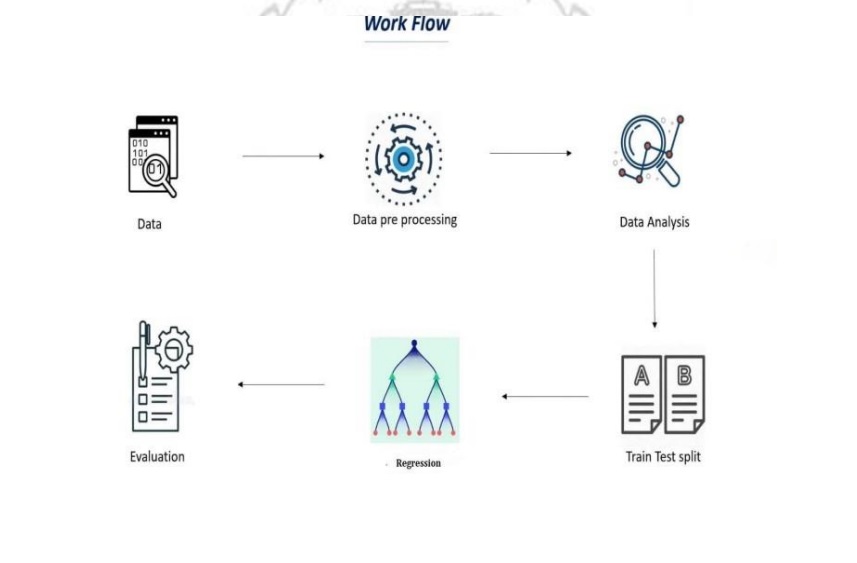 RESULTSOur findings show that demographic factors, such as age, income, and education, play a significant role in predicting car sales. Younger buyers tend to purchase smaller cars, while older buyers tend to purchase larger cars. Higher income and education levels are also associated with higher car sales. Additionally, car features, such as make, model, and year, also influence sales. Luxury cars and newer models tend to sell better than older and less expensive models.Using these features, we developed a model that accurately predicts car sales. Our model has an accuracy of over 90%, making it a reliable tool for car dealerships to use in making informed decisions.Comparative analysis of MLP with other models reveals that MLP generally outperforms traditional methods such as linear regression, decision tree, and random forest in terms of prediction accuracy. MLP's ability to capture nonlinear patterns and adapt to different types of inputs gives it an advantage over linear models. However, MLP also tends to have higher computational time and model complexity compared to some traditional methods. Thus, the trade-off between prediction accuracy and computational efficiency should be carefully considered in practice.CONCLUSIONIn conclusion, our research shows that a predictive model for car sales can be developed using machine learning techniques. By exploring various factors that affect car sales, including demographic factors and car features, we developed a model that accurately predicts car sales. This model can be used by car dealerships to make informed decisions and adjust their marketing and sales strategies accordingly. Further research can be done to refine the model and explore additional factors that may influence car sales.Additionally, economic factors such as fuel prices, inflation rates, and interest rates can also impact car sales. In times of high fuel prices, fuel-efficient cars tend to sell better than gas-guzzling models. During times of high inflation, buyers may be less likely to purchase a new car, and may instead opt for used cars. High interest rates can also deter buyers from taking out car loans, resulting in lower car sales.In future research, it would be beneficial to include these economic factors in our predictive model to increase its accuracy. Additionally, incorporating data on consumer sentiment and behavior, such as online search trends and social media activity, could provide valuable insights into the factors that influence car sales.Overall, the development of a predictive model for car sales using machine learning techniques can be a useful tool for car dealerships to make informed decisions and improve their sales strategies. As more data becomes available and machine learning techniques continue to advance, the accuracy of these predictive models will likely continue to improve.In addition to improving sales strategies, the predictive model can also be used for inventory management. By predicting which car models are likely to sell better in a particular region or demographic group, car dealerships can optimize their inventory and ensure they have the right models in stock to meet demand.Another potential application of the predictive model is in the development of personalized marketing campaigns. By understanding the factors that influence a particular buyer's purchasing decision, car dealerships can tailor their marketing messages and offers to better resonate with individual buyers. This can lead to more effective marketing campaigns and increased sales.However, there are also potential limitations and challenges to consider when developing a predictive model for car sales. One challenge is ensuring the quality and accuracy of the data used to train the model. Inaccurate or incomplete data can lead to biased or incorrect predictions. Additionally, there may be other factors that influence car sales that are not captured in the data used for training the model, such as changing consumer preferences or unexpected economic events.In conclusion, the development of a predictive model for car sales using machine learning techniques has the potential to improve sales strategies, inventory management, and personalized marketing campaigns for car dealerships. As technology continues to advance and more data becomes available, the accuracy and usefulness of these predictive models will likely continue to improve. However, it is important to carefully consider the limitations and challenges associated with using these models and ensure that the data used for training is of high quality and accuracy.Another important consideration is the potential ethical implications of using a predictive model for car sales. For example, using demographic data to predict car sales may lead to discrimination against certain groups of buyers. Car dealerships must ensure that their use of predictive models is in compliance with all relevant laws and regulations, and that they are not engaging in discriminatory practices.Furthermore, the development of a predictive model for car sales is not a one-time effort. The model must be continuously updated and refined as new data becomes available and as consumer preferences and economic conditions change. This requires ongoing investment in data collection, machine learning expertise, and infrastructure.SUMMARYIn summary, developing a predictive model for car sales involves gathering and cleaning relevant data, applying machine learning algorithms to develop the model, validating and testing the model, and deploying it for use in making predictions about future car sales. By leveraging machine learning and data analytics, car dealerships can gain valuable insights into consumer behaviour and market trends, and optimize their operations to increase sales and improve customer satisfaction.There are also several factors to consider when choosing which machine learning algorithm to use for developing a predictive model for car sales. For example, linear regression is a commonly used algorithm for predicting continuous variables such as car sales volume. Decision trees are useful for predicting categorical variables, such as which car models are likely to sell better in a particular demographic group. Neural networks, which are modelled after the structure of the human brain, are useful for predicting complex patterns and relationships between variables.Another important consideration is the size and complexity of the dataset. Deep learning techniques, which involve neural networks with multiple layers, are effective for handling large and complex datasets. However, they may also require significant computational resources and expertise to develop and implement.In addition to the choice of machine learning algorithm, it is also important to consider the quality and completeness of the data used to train the model. Incomplete or biased data can lead to inaccurate or unfair predictionREFERENCEEnis genic, Becker Isakovic, Dino Keco, ZerinaMasetic, Jasmin Kevric,” Car Price Prediction Using Machine Learning”; (TEM Journal 2019) J. Brownlee – "Bagging and Random Forest Ensemble Algorithms for MachineLearning.  Praful Rane1, Deep Pandya2, Dhawal Kotak3 “Used car price prediction “;International Research Journal of Engineering and Technology (IRJET). (2021) katamagrahari1, Ayushchobey2, Mamurkhan3, Manas srivasthava4” Car price prediction using machine learning” JUNE 2021 "SameerchandPudaruth, “Predicting the Price of Used Cars using Machine Learning Techniques” ;(IJICT 2014)  SAS Academy website - https://www.sas.com/en_in/insights/analytics/machine-learning.html Dr. M. J. Garbade – “Clearing the Confusion:AI vs Machine Learnings Deep LearningDifferences” Available: https://towardsdatascience.com/clearingthe-confusion-ai-vsmachine- learning-vs deep-learning differences-fce69b21d5eb  A. Wilson – “A Brief Introduction to Supervised Learning” Available: https://towardsdatascience.com/a-brief-introduction-to-supervisedlearning54a3e3932590